事業所紹介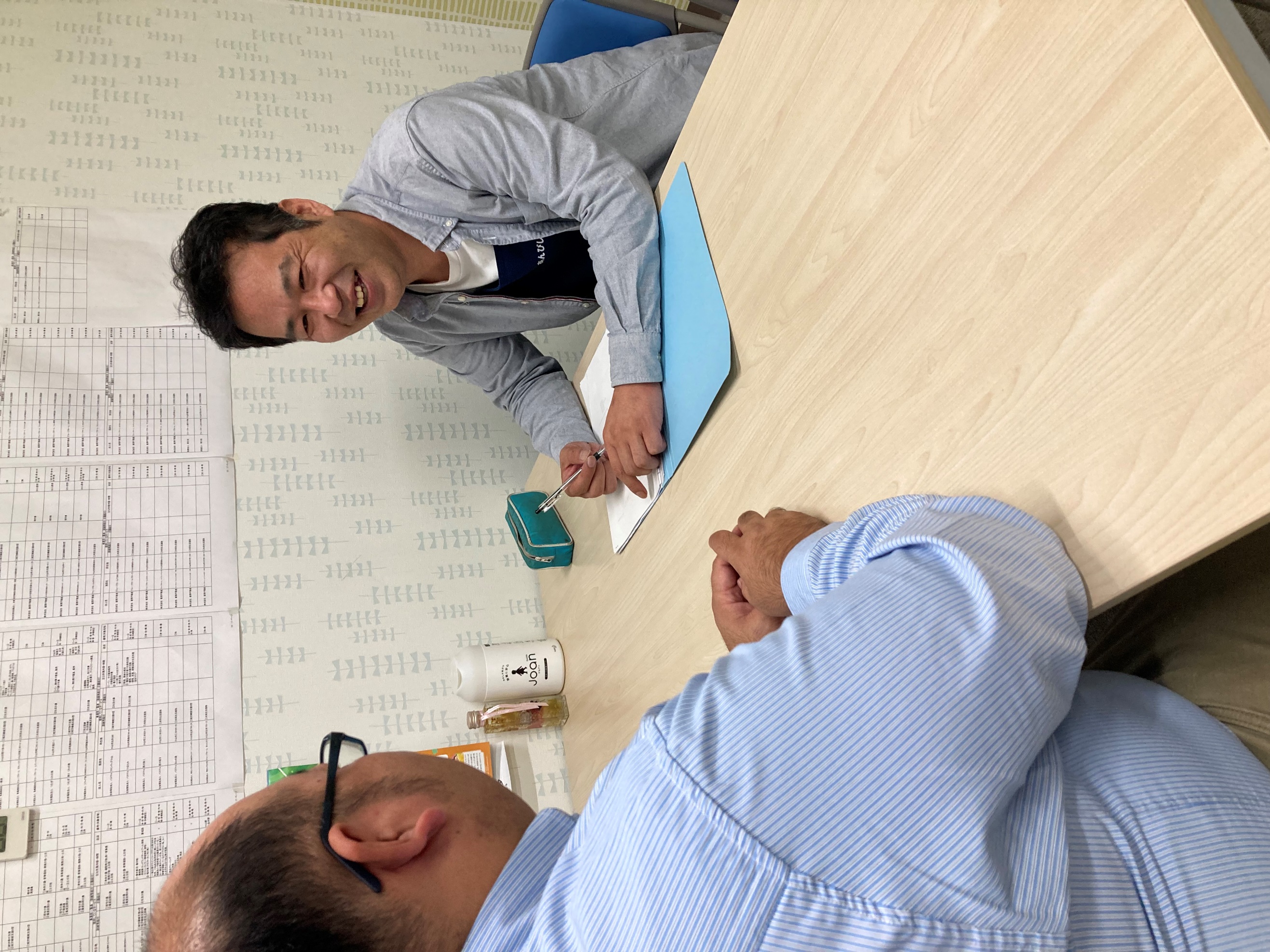 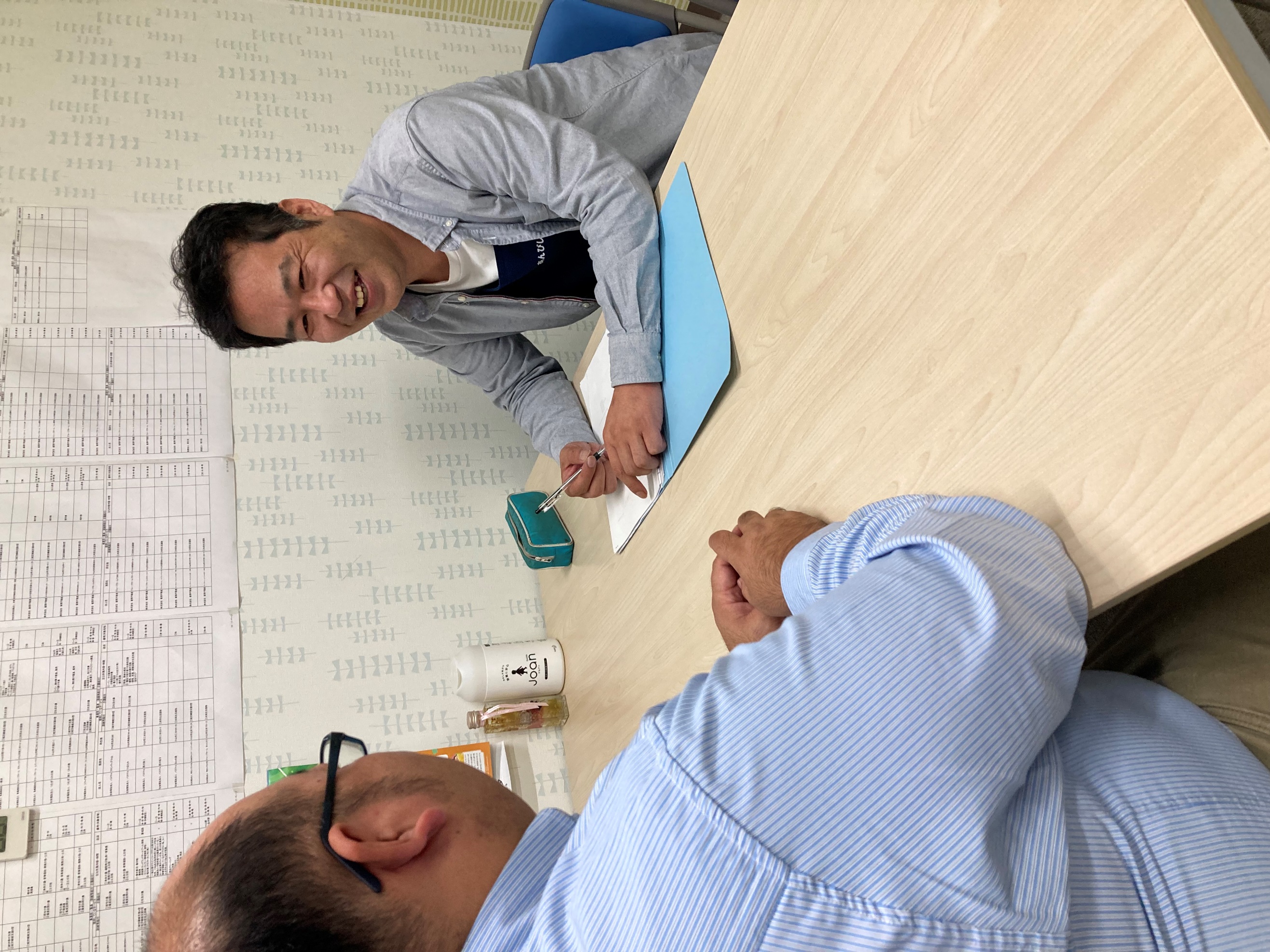 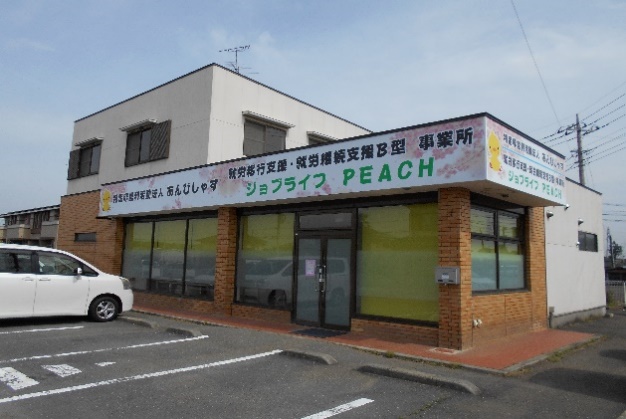 事業所PR　　平成２４年１１月から相談支援事業を行っております。これまで支援してきた経験や知識を依頼者の方の支援に活かし、より良い障がい福祉サービスの利用に結びつけられるようサポートしていけたらと思います。　　※事業所はジョブライフPEACH（B型）の２階に移転しております。実施事業（定員）作業（活動）内容・特定相談支援事業　　　　　　　　　　　　　　　　　・障害児相談支援事業障がい福祉サービスの利用を希望されている方達に対してサービスを利用するのに必要なサービス等利用計画案を作成したり、サービス利用状況を確認したりする仕事をしています。・特定相談支援事業　　　　　　　　　　　　　　　　　・障害児相談支援事業障がい福祉サービスの利用を希望されている方達に対してサービスを利用するのに必要なサービス等利用計画案を作成したり、サービス利用状況を確認したりする仕事をしています。・特定相談支援事業　　　　　　　　　　　　　　　　　・障害児相談支援事業障がい福祉サービスの利用を希望されている方達に対してサービスを利用するのに必要なサービス等利用計画案を作成したり、サービス利用状況を確認したりする仕事をしています。・特定相談支援事業　　　　　　　　　　　　　　　　　・障害児相談支援事業障がい福祉サービスの利用を希望されている方達に対してサービスを利用するのに必要なサービス等利用計画案を作成したり、サービス利用状況を確認したりする仕事をしています。所在地〒307－00０１　結城市結城１２１２１－１　　2階〒307－00０１　結城市結城１２１２１－１　　2階〒307－00０１　結城市結城１２１２１－１　　2階〒307－00０１　結城市結城１２１２１－１　　2階電話0296-47-６６４５FAX0296-4７-６８３４メールambitious-pocket@alpha.ocn.ne.jpambitious-pocket@alpha.ocn.ne.jpambitious-pocket@alpha.ocn.ne.jpambitious-pocket@alpha.ocn.ne.jp対象者身体 　知的 　精神 　児童（未就学児～１８歳未満）身体 　知的 　精神 　児童（未就学児～１８歳未満）身体 　知的 　精神 　児童（未就学児～１８歳未満）身体 　知的 　精神 　児童（未就学児～１８歳未満）開所曜日及び時間開 所 日　月～土曜日（シフトにより休業有り）営業時間　９：００～１７：００開 所 日　月～土曜日（シフトにより休業有り）営業時間　９：００～１７：００開 所 日　月～土曜日（シフトにより休業有り）営業時間　９：００～１７：００開 所 日　月～土曜日（シフトにより休業有り）営業時間　９：００～１７：００送迎（サービス提供）範囲利用者様とお会いする時には自宅訪問をしたり事業所に来所したりして頂いており、送迎サービスは行っていません。利用者様とお会いする時には自宅訪問をしたり事業所に来所したりして頂いており、送迎サービスは行っていません。利用者様とお会いする時には自宅訪問をしたり事業所に来所したりして頂いており、送迎サービスは行っていません。利用者様とお会いする時には自宅訪問をしたり事業所に来所したりして頂いており、送迎サービスは行っていません。バリアフリー情報トイレの車いす利用　　可　　　　不可※事業所は2階になりますが、1階の相談室で相談可能です。トイレの車いす利用　　可　　　　不可※事業所は2階になりますが、1階の相談室で相談可能です。トイレの車いす利用　　可　　　　不可※事業所は2階になりますが、1階の相談室で相談可能です。トイレの車いす利用　　可　　　　不可※事業所は2階になりますが、1階の相談室で相談可能です。